采矿用氮气发生器（制氮机）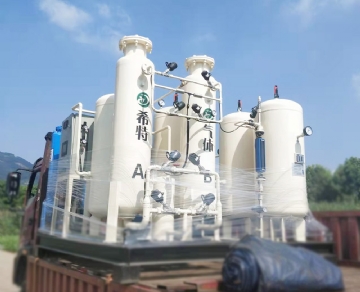 大量氮气对镍的提取过程至关重要。如果没有氮气，镍矿开采过程可能会停止生产。如何在镍矿开采中使用氮气从镍矿中提取原材料时，原材料会“按原样”进入加工厂。在加工设施中，镍从原材料中分离出来，并被用于进一步加工。氮是这个过程的关键部分；如果没有大量氮气，镍提取过程将不可避免地陷入停止状态。为什么现场氮对非洲的采矿至关重要非洲的镍矿通常位于非常荒凉或偏远的地方，因此几乎不可能或至少极其昂贵地使用液氮。不仅如此，由于不得不依赖液氮输送，矿山往往无法继续镍提取过程所需的供应。如果由于缺乏氮气供应而要求关闭该矿，根据该矿的规模，每天可能会造成超过1000000美元的收入损失。相反，有了现场氮气膜发生器，非洲的镍矿能够持续供应氮气。他们不会因为恶劣的天气或送货卡车的其他延误而关闭。现场氮气是矿井获得可靠、稳定氮气供应的唯一途径，以保持矿井以最大效率运行。为什么使用现场气体系统的氮气发生器我们的氮气发生器为矿山提供可靠的氮气供应，在世界范围内闻名。我们的现场氮气系统可供长期和短期使用，也可出租或购买。它们可以产生纯度高达99.9%的氮气，体积高达6000 SCFM。对于我们的氮气发生器来说，在远我们都可以提供销售和支持服务。